Obrazac IVOBAVIJEST O SAMOSTALNOM IZLASKU ZATVORENIKA ILI KAŽNJENIKAUPRAVA ZA KAZNENO PRAVO                                                                                    Služba za podršku žrtvama i svjedocimaPodaci o zatvoreniku i presudi1		                      		Podaci o žrtvi/oštećeniku/obitelji žrtve2	                      Dostavljaju se informacije o (zaokružiti broj ispred i popuniti odgovarajućim podacima)3:_______________, _______________			______________________________________(mjesto, datum)						                 (ovlašteni službenik kaznionice/zatvora)Molimo obrazac s podacima o zatvoreniku / kažnjeniku i žrtvi ispuniti velikim tiskanim slovima i dostaviti Službi za podršku žrtvama i svjedocima putem e-mail adrese obavjestavanje.zrtava@mpu.hr.	1 Za rubrike označene zvjezdicom (*) podaci se unose samo ako Obrazac II nije dostavljen, odnosno u dijelu trajanja kazne ako je došlo do promjena u odnosu na podatke dostavljene u Obrascu II.2 Ako je više žrtava, dodati novu tablicu za svaku žrtvu3 Ako je više žrtava, dodati novu tablicu za svaku žrtvu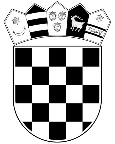 REPUBLIKA HRVATSKAMINISTARSTVO PRAVOSUĐA I UPRAVEUPRAVA ZA ZATVORSKI SUSTAV I PROBACIJUKaznionica /zatvorKLASA:URBROJ:________________________(mjesto, datum)Ime, ime oca/majke, prezimeOIBDatum rođenja*Mjesto rođenja*Adresa prebivališta/boravišta po otpustu*Počinjeno kazneno / prekršajno djelo (članak i naziv kaznenog / prekršajnog djela)Broj presude na temelju koje izdržava kaznuDatum presude*Kratki dispozitiv presude*Trajanje kazne* (u slučaju djelomične uvjetne osude, naznačiti i rok kušnje) Datum redovnog isteka kazne*Zatraženo izvješće o odnosu žrtve/članova obitelji kod odlučivanja o odobravanju izvankaznioničkih pogodnosti izlaska u mjesto prebivališta/boravišta ili o prekidu kazneDA / NEIme, ime oca, prezimeIme, ime oca, prezimeOIBOIBPODACI O (zaokružiti odgovarajuće): ČLANU OBITELJI (ako je žrtva preminula);SKRBNIKU (ako je žrtva maloljetna ili lišena poslovne sposobnosti)Ime i prezimePODACI O (zaokružiti odgovarajuće): ČLANU OBITELJI (ako je žrtva preminula);SKRBNIKU (ako je žrtva maloljetna ili lišena poslovne sposobnosti)OIBDatumu korištenja prve pogodnosti izlaska (od – do)Datumu korištenja svake sljedeće pogodnosti izlaska (od -do)Datumu korištenja pogodnosti korištenja godišnjeg odmora izvan kaznionica/zatvora (od – do)Datumu korištenja izvanrednog izlaska bez nadzora (od – do)Datumu odobrenog prekida kazne (od - do)Datumu odobrenog uvjetnog otpustaDatumu otpusta po redovnom isteku kazneOstanku u kaznenom tijelu po drugoj osnovi, po isteku kazne zatvora temeljem koje se obavještava žrtva (osuđenik ostaje u kaznenom tijelu po drugoj osnovi)DA / NENAPOMENA: